SANDGATE THEATRE INC.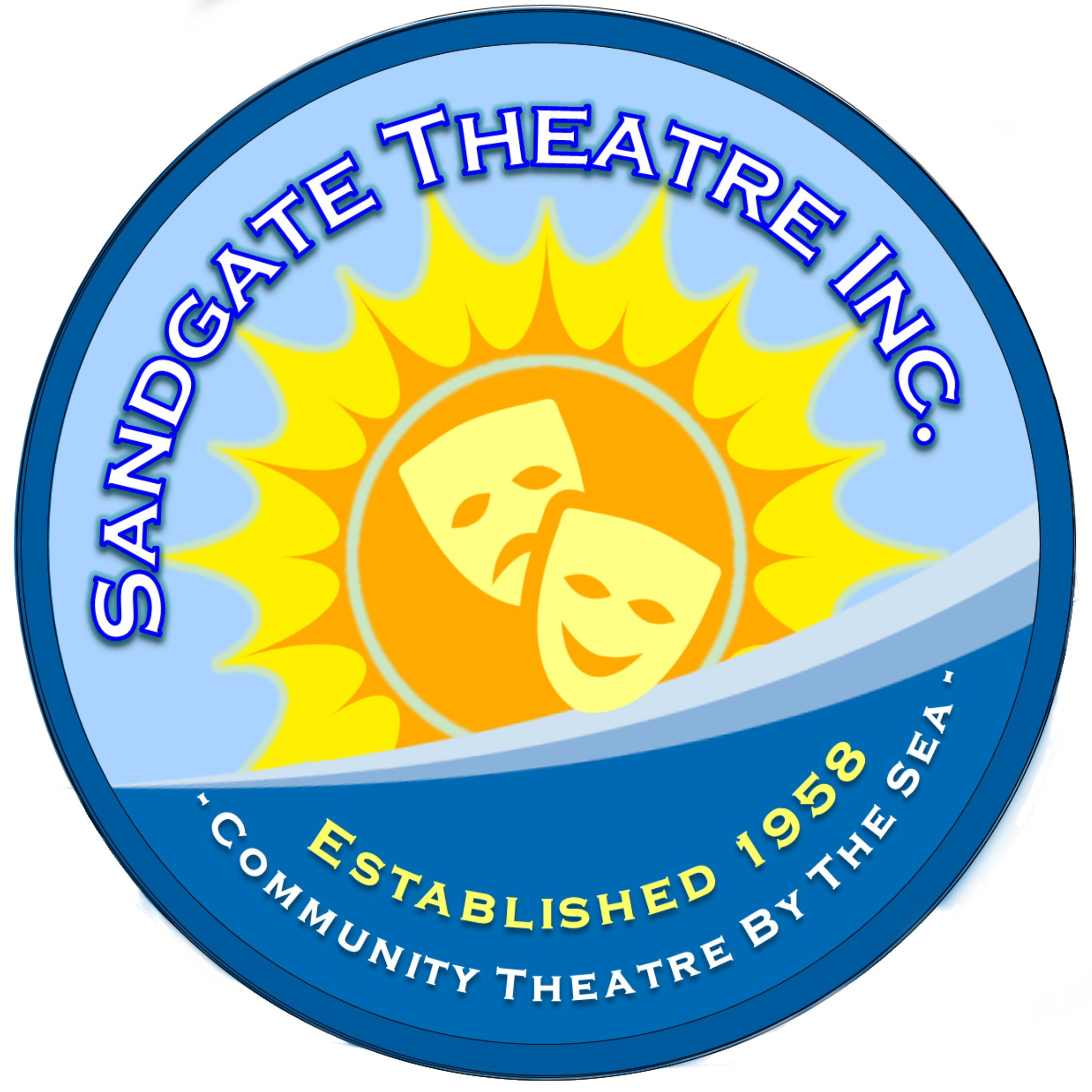 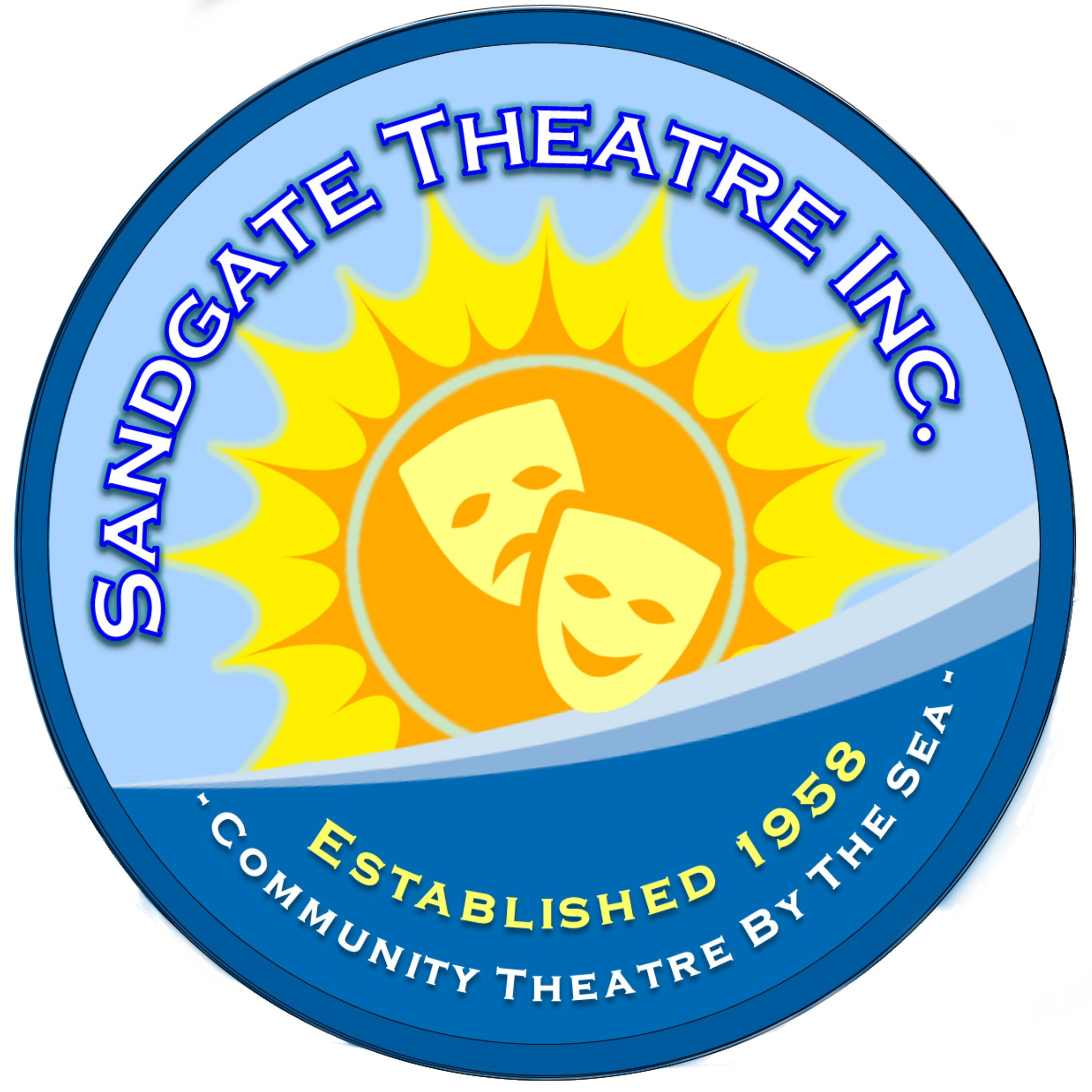 P.O. Box 437 Sandgate.Qld 4017DATE MEMBERSHIP APPLICATION and/ or RENEWALName 			Home Address	Phone			E-mail			Please choose membership – fees are per annumPlease return the completed form to the Membership Secretary Jane Louise Turner 0406357506 janeylou44@icloud.comPayments may be made by cash to the membership secretary or direct deposit to: BSB: 034-050	Account: 810234Please indicate if you are interested in learning more about one or more of the following:Membership with Sandgate Theatre Inc entitles the holder to reciprocal admission of $12 to Mousetrap, Act One, KSP and Hill St Players.